ПРАВОВАЯ ПОЗИЦИЯ ОТНОСИТЕЛЬНО ОСНОВАНИЙ ОТКАЗА В СОГЛАСОВАНИИ ПРОЕКТА ПОСТАНОВЛЕНИЯ АДМИНГИСТРАЦИИ КГО «ОБ УТВЕРЖДЕНИИ СХЕМЫ ВОДОСНАБЖЕНИЯ И ВОДООТВЕДЕНИЯ КГО С ПЕРСПЕКТИВНОЙ ДО 2021 ГОДА. АКТУАЛИЗАЦИЯ НА 2024 ГОД»                    (далее – Постановление)На рассмотрение КУМИ КГО представлен проекта Постановления. КУМИ КГО в согласовании проекта отказано по следующим обстоятельствам.Согласно ч. 1, 3, 5 ст. 38 федерального закона «О водоснабжении и водоотведении», развитие централизованных систем горячего водоснабжения, холодного водоснабжения и (или) водоотведения (далее – ЦС) осуществляется в соответствии со схемами водоснабжения и водоотведения городских округов(далее–схемы).                 
      Постановлением Правительства РФ от 05.09.2013 №782 «О схемах водоснабжения и водоотведения», утверждены Правила разработки и утверждения схем водоснабжения и водоотведения» (далее – Правила), «Требованиями к содержанию схем водоснабжения и водоотведения» (далее – Требования). Распоряжением КУМИ КГО от 01.08.2023 г. №542-р установлен перечень имущества, формирующий состав централизованной системы холодного водоснабжения КГО с указанием наименований, технических параметров и кадастровых номеров объектов. На основании данных кадастрового учета, топографической топосоновы, составлена Схема с указанием объектов системы централизованного холодного водоснабжения города на карте города.Рассмотрев представленный проект, КУМИ КГО полагает, что его содержание незаконно по следующим обстоятельствам.1. П. 8 Правил определен исчерпывающий перечень оснований проведения актуализации Схемы, которая согласно п. 9 проводится в порядке, предусмотренном для утверждения схем. Представленный проект не содержит оснований проведения актуализации.2. В нарушение ст. 38 Закона №416, п.2, 3, 7 Правил проект разработан без учета и использования материалов инженерно-геологических изысканий и исследований, опорных и адресных планов, регистрационных планов подземных коммуникаций, материалов инженерно-геодезических изысканий и исследований, картографической и геодезической основы государственного кадастра недвижимости, публичных кадастровых карт, схем, чертежей, топографо-геодезической подосновы, космо- и аэрофотосъемочных материалов; в) сведения о техническом состоянии объектов ЦС, в том числе о результатах ТО, об инвестиционных программах, реализуемых организациями, осуществляющими водоснабжение и (или) водоотведение.3. В нарушение п. 7. Раздела «Направления развития централизованных систем водоснабжения» проект не  содержит наименование организации, которая наделена статусом гарантирующей организации.4. В нарушение п. 8. Требований в разделе «Баланс водоснабжения и потребления горячей, питьевой, технической воды», проект не содержит территориального баланса подачи горячей, питьевой, технической воды по технологическим зонам водоснабжения (годовой и в сутки максимального водопотребления); структурного баланса реализации горячей, питьевой, технической воды по группам абонентов с разбивкой на хозяйственно-питьевые нужды населения, производственные нужды юридических лиц и другие нужды поселений, городских округов (пожаротушение, полив и др.); планов по установке приборов учета.5. В нарушение п. 6 Требований, Проект не содержит перечня лиц, владеющих на праве собственности или другом законном основании объектами ЦС с указанием принадлежащих этим лицам таких объектов (границ зон, в которых расположены такие объекты). Между тем, одной из таких организаций является ООО «ВИПиК».6. В нарушение п. 7, 8 Требований, в проекте отсутствует раздел «Направления развития централизованных систем водоснабжения» и наименование организации, наделенной статусом гарантирующей. Закон не устанавливает обязанности указывать признаки позволяющие отнести кого либо к гарантирующей организации, закон требует указать кто ей является на момент подготовки(актуализации) схемы. Указание в проекте на такие обстоятельства недопустимо(коррупционная составляющая). 7. В нарушение П. 8. Требований в проекте раздела «Баланс водоснабжения и потребления горячей, питьевой, технической воды»(стр. 20 п.1.3.2. проекта) территориальный баланс не содержит указания территории (указания объектов), применительно к суточному потреблению. Так, в таб. 1.3.1. указаны территории, без указаний суточного водопотребления, а в таб. 1.3.2. территориальность отсутствует.8. В нарушение п. 8 Требований проект в разделе «Баланс водоснабжения и потребления горячей, питьевой, технической воды»(стр. 21 п.1.3.3. проекта), структурный баланс реализации горячей, питьевой, технической воды по группам абонентов, не содержит разбивки по: хозяйственно-питьевым нужды по горячей и холодной воде; населению, производственным нуждам юр. лиц и других нужд города (пожаротушение, полив и др.).9. В нарушение п. 8 Требований проекте раздела «Баланс водоснабжения и потребления горячей, питьевой, технической воды»(стр. 23, 24 п.1.3.7. проекта), прогнозные планы выполнены сроком не на 10 лет, а на 9 один из которых один уже прошел. 10. В нарушение п. 8 Требований в разделе «Баланс водоснабжения и потребления горячей, питьевой, технической воды»(стр. 27, 28 таб. 1.3.10, п.1.3.14 проекта) проект содержит не расчет, а показатель, что не позволяет проверить его достоверность. Не указаны объекты - водозаборные и очистные сооружения организаций осуществляющих регулируемую деятельность. 11. В нарушение п. 9 Требований, проект не содержит наименований объектов, подлежащих реконструкции. Объекты указанные в таблицах 1.4.1., 1.4.2., не соответствуют данным государственного кадастрового учета и распоряжения КУМИ КГО №542-р и не позволяют осуществить их идентификациюП.1.1., 1.2. (стр. 31, таб. 1.4.1. проекта) установлены мероприятия по реконструкции объектов НФС и водозабора Кара-Чумышского водохранилища, которые не являются линейными объектами. Согласно ст. 1 ГрК РФ, реконструкция объектов капитального строительства - изменение параметров объекта капитального строительства. Между тем, параметры, указанные в таблице, не содержат сведений о прогнозируемом изменении параметров, что свидетельствует о необоснованности указаний о необходимости реконструкции. Отсутствие идентификации объектов приведет к правовым сложностям при проектировании (планировании) реконструкции объектов, а также при приемке выполненных работ. Кроме того, данные мероприятия одновременно включаются в сведения об инвестиционных и производственных программах организаций и как следствие напрямую влияют на установление тарифа. Искажение реальных данных делает невозможными достижение целей императивно установленных п. 10 Требований и является неправомерным действием с непредсказуемыми последствиями в виде ЧС в КГО.Эти же основания подтверждают недостоверность информации изложенной в п.1.6.2., таб. 1.6.2., 1.6.3. проекта.12. П.1.6.1. Проекта (стр. 44) установлены основания оценки объемов капитальных вложений (стоимости), среди них приказы Минстроя РФ от 12.03.2021 № 140/пр, от 11.03.2021 № 123/пр. Приказами Минстроя РФ от 28.03.2022 №203/пр, от 29.03.2022 № 217/пр, вышеназванные акты отменены, что делает недостоверными все сведения изложенные в таб. 1.4.1., 1.4.2., 1.6.1. проекта.         Необходимо отметить, что действующие документы, например НЦС 81-02-19-2023 содержат точное наименование объектов, например - Насосные станции первого подъема, здания хлораторных, фильтры – поглатители и.т.д. Проект не содержит наименований объектов, присвоенных кадастровых номерах, установленных в соответствии с государственным учетом и Распоряжения КУМИ КГО №542-Р от 01.08.2023г.	13. В нарушение 11. Требований Раздел 5 «Экологические аспекты мероприятий по строительству, реконструкции и модернизации объектов ЦС»(стр. 43) проекта не содержит сведений о мерах по предотвращению вредного воздействия хранения гипохлорита по адресу г. Киселевск ул. Добровольная, 30 А, равно как и самого этого объекта. Отсутствие перечня объектов приводит к невозможности определения бассейна предлагаемых к строительству и реконструкции объектов.	14. В нарушение п.13 Требований проект содержит сведения вводящие в заблуждение. Так согласно п. 13 Требований, раздел должен содержать «Плановые значения показателей развития централизованных систем водоснабжения». Между тем, п.1.7.(стр. 51, 52, табл. 1.7.1., 1.7.2. проекта содержат «Фактические и плановые значения показателей развития …». Согласно ст. 39 Закона №416, п.8, 15 Перечня показателей надежности, качества, энергетической эффективности…(утв. приказом Минстроя РФ от 04.04.2014 №162/пр плановые показатели рассчитываются на основании результатов технического обследования и фактических показателей. 	Техническое обследование осуществляется согласно ст. 37 Закона №416, Требований (утв. Приказом Минстроя России от 05.08.2014 №437/пр (далее – Требования о порядке ТО). Согласно п. 30 Требований о порядке ТО установлен порядок оформления результатов обследования в форме с императивно определенным содержанием, первым пунктом которого установлен перечень объектов, в отношении которых было проведено техническое обследование. Проект не содержит указаний на акты(ы) технического обследования, перечня объектов его прошедших, что доказывает его отсутствие. КУМИ КГО располагает двумя ответами УЖКХ КГО из которых следует, что акты технического обслуживания в отношении объектов ЦС отсутствуют. Плановые и фактические показатели разрабатываются на основе ТО, следовательно, п.1.7. проекта. Кроме того, сама схема водоснабжения, согласно ст. 38 Закона №416 утверждается с учетом результатов технического обследования которое не проводилось.	Дополнительно сообщаем, что инвестиционные и производственные программы, в соответствии с нормами ст. ст. 40, 41 Закона №416 также разрабатываются на основании результатов технического обследования. 	Считаем, что до момента его проведения любая схема не будет содержать достоверно установленных сведений о: техническом присоединении объектов; возможности их передачи в аренду (концессию); качестве воды; техническом состоянии ЦС и ее объектов; перечне объектов, что в свою очередь делает показатели эффективности, перечни планируемых мероприятий необоснованными – не-до-сто-вер-ны-ми.	Коллеги вы играете с огнем.Председатель КУМИ г. Киселевска					                   В.А. Заздравных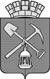 КИСЕЛЕВСКИЙ ГОРОДСКОЙ ОКРУГКОМИТЕТ ПО УПРАВЛЕНИЮ МУНИЦИПАЛЬНЫМ ИМУЩЕСТВОМ АДМИНИСТРАЦИЯ КИСЕЛЕВСКОГО ГОРОДСКОГО ОКРУГА652700, Кемеровская обл, Киселевск г,Ленина ул, дом № 30Тел. +7 (38464) 2-00-94kumiksl@yandex.ru                           от 05.02.2024 № БНГлаве Киселевского городского округа                         К.Н. Балаганскому